ИНФОРМАЦИОННЫЙ БЮЛЛЕТЕНЬМУНИЦИПАЛЬНОГО ОБРАЗОВАНИЯ«МАЛОЗЕМЕЛЬСКИЙ СЕЛЬСОВЕТ»№ 702 апреля 2019 г.Учредители:Администрация МО «Малоземельский сельсовет»Совет депутатов МО «Малоземельский сельсовет»Раздел. 	РЕШЕНИЯ СОВЕТА ДЕПУТАТОВПРОЕКТ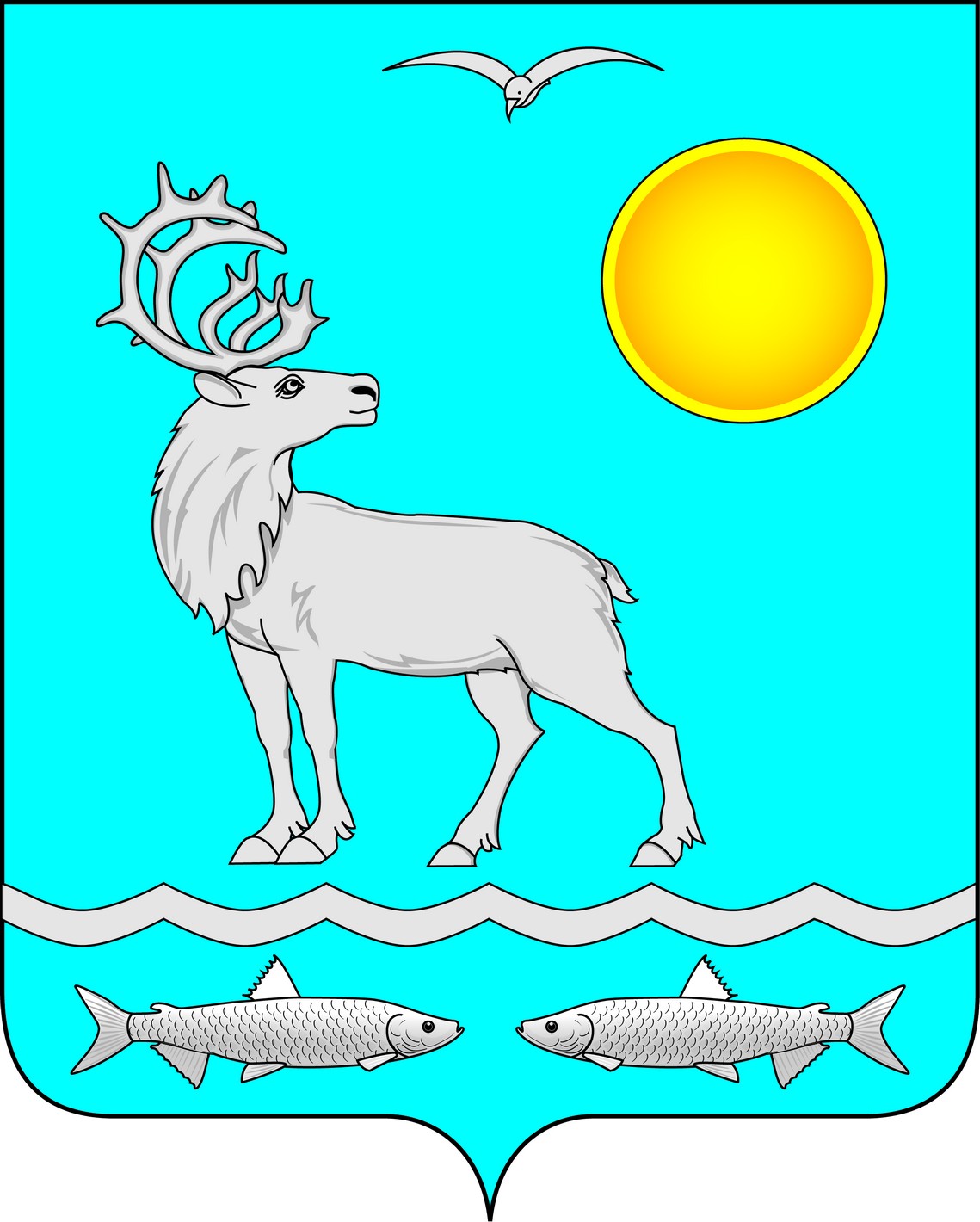 Совет депутатовмуниципального образования «Малоземельский сельсовет» Ненецкого автономного округа___________________ заседание 6-го созываРЕШЕНИЕот __ апреля 2019 года № __О внесении изменений в решение Совета депутатов МО «Малоземельский сельсовет» НАО от 27.12.2018 № 113 «О местном бюджете на 2019 год»В соответствии со статьей 35 Федерального закона от 06.10.2003 № 131-ФЗ «Об общих принципах организации местного самоуправления в Российской Федерации», статьей 24 Устава муниципального образования «Малоземельский сельсовет» Ненецкого автономного округа, Совет депутатов муниципального образования «Малоземельский сельсовет» Ненецкого автономного округа р е ш и л :Внести в решение Совета депутатов МО «Малоземельский сельсовет» НАО от 27.12.2018 № 113 «О местном бюджете на 2019 год» следующие изменения:Пункт 1 изложить в следующей редакции:«Утвердить основные характеристики местного бюджета муниципального образования «Малоземельский сельсовет» Ненецкого автономного округа (далее – местный бюджет) на 2019 год:- прогнозируемый общий объем доходов местного бюджета в сумме 28 999,3 тысяч рублей согласно приложению 1 к настоящему решению;- общий объем расходов местного бюджета в сумме 29 446,2 тысяч рублей;- дефицит местного бюджета на 2019 год составляет 446,9 тысяч рублей или 34,3 процента утвержденного общего годового объема доходов местного бюджета без учета утвержденного объема безвозмездных поступлений.».Приложение 1 «Доходы местного бюджета на 2019 год» изложить в новой редакции (приложение 1 к настоящему решению).Приложение 2 «Источники финансирования дефицита местного бюджета на 2019 год» изложить в новой редакции (приложение 2 к настоящему решению).Приложение 5 «Распределение бюджетных ассигнований по разделам, подразделам, целевым статьям (муниципальным программам и непрограммным направлениям деятельности) и группам видов расходов классификации расходов бюджетов в ведомственной структуре расходов местного бюджета на 2019 год» изложить в новой редакции (приложение 3 к настоящему решению). 2. Настоящее решение вступает в силу со дня его подписания и подлежит официальному опубликованию (обнародованию).Глава МО «Малоземельский сельсовет» НАО                                                     М.С. ТалеевПриложение 1(Приложение 1к решению Совета депутатовМО «Малоземельский сельсовет» НАОот 27.12.2018 № 113)Доходы местного бюджета на 2019 год(тыс. руб.)Приложение 2(Приложение 2к решению Совета депутатовМО «Малоземельский сельсовет» НАОот 27.12.2018 № 113)Источники финансирования дефицита местного бюджета на 2019 год (тыс. руб.)Приложение 3(Приложение 5к решению Совета депутатовМО «Малоземельский сельсовет» НАОот 27.12.2018 № 113)Распределение бюджетных ассигнований по разделам, подразделам, целевым статьям (муниципальным программам и непрограммным направлениям деятельности) и группам видов расходов классификации расходов бюджетов в ведомственной структуре расходов местного бюджета на 2019 год (тыс. руб.)РАЗДЕЛ. ПОСТАНОВЛЕНИЯ, РАСПОРЯЖЕНИЯ ГЛАВЫ ПРОЕКТАдминистрация муниципального образования «Малоземельский сельсовет»Ненецкого автономного округа ПОСТАНОВЛЕНИЕот 00.04.2019 № 00 п.Нельмин-Нос, Ненецкого автономного округаО проведении публичных слушаний по отчетуоб исполнении местного бюджета за 2018 годВ соответствии с Уставом в муниципальном образовании «Малоземельский сельсовет» Ненецкий автономный округа, Положением от 15.03.2006 № 71 «О порядке организации и проведения публичных слушаний в муниципальном образовании «Малоземельский сельсовет» Ненецкий автономный округа», с целью выяснения и учета мнения населения по отчету об исполнении местного бюджета за 2018 год Администрация муниципального образования «Малоземельский сельсовет» Ненецкого автономного округа постановляет:1. Провести публичные слушания по отчету об исполнении местного бюджета за 2018 год на территории муниципального образования «Малоземельский сельсовет» Ненецкого автономного округа в здании администрации МО «Малоземельский сельсовет» НАО 16 апреля 2019 года в 16.00 часов.2. Направить проект решения Совета депутатов МО «Малоземельский сельсовет» НАО «Об исполнении местного бюджета за 2018 год» на официальное опубликование в Информационном бюллетене муниципального образования «Малоземельский сельсовет» Ненецкого автономного округа.3. Определить следующий порядок представления предложений заинтересованных лиц по вопросу, вынесенные на публичные слушания:срок представления предложений по проекту решения Совета депутатов МО «Малоземельский сельсовет» НАО «Об исполнении местного бюджета за 2018 год» составляет 7 (семь) дней с момента опубликования настоящего постановления и проекта решения Совета депутатов МО «Малоземельский сельсовет» НАО «Об исполнении местного бюджета за 2018 год»;предложения представляются в письменной форме в администрацию муниципального образования «Малоземельский сельсовет» Ненецкий автономный округа.Предложения должны быть конкретными и обоснованными, изложены в четкой и ясной форме и должны содержать:информацию о наименовании и месте нахождения, руководителе организации (для юридических лиц);информацию о фамилии, имени, отчестве и адресе проживания гражданина (для физических лиц).4. Для подготовки и проведения публичных слушаний создать рабочую группу в следующем составе:Талеев М.С. – глава МО «Малоземельский сельсовет» НАО;Толстова Валентина Григорьевна – главный бухгалтер отдела по обеспечению деятельности администрации МО «Малоземельский сельсовет» НАО;Ноготысая А.Н. – главный специалист отдела по обеспечению деятельности администрации МО «Малоземельский сельсовет» НАО.5. Настоящее постановление подлежит официальному опубликованию.Глава МО «Малоземельский сельсовет» НАО  	 М.С. ТалеевРАЗДЕЛ. ОФИЦИАЛЬНЫЕ СООБЩЕНИЯ. ИНФОРМАЦИЯИнформационный бюллетень № 7, 2019Издатель: Администрация МО «Малоземельский сельсовет» НАО и Совет депутатов МО «Малоземельский сельсовет» НАОПоселок Нельмин-Нос, редактор Пырерко Н.Д.. Тираж 20 экз. БесплатноОтпечатан на принтере Администрации МО «Малоземельский сельсовет» НАОКод бюджетной классификации Российской ФедерацииНаименование статьи доходаСумма123000 1 00 00000 00 0000 000Налоговые и неналоговые доходы1 303,1000 1 01 00000 00 0000 000Налоги на прибыль, доходы759,4000 1 01 02000 01 0000 110Налог на доходы физических лиц759,4182 1 01 02010 01 0000 110Налог на доходы физических лиц с доходов, источником которых является налоговый агент, за исключением доходов, в отношении которых исчисление и уплата налога осуществляются в соответствии со статьями 227, 227.1 и 228 Налогового кодекса Российской Федерации759,4000 1 03 00000 00 0000 000Налоги на товары (работы, услуги), реализуемые на территории Российской Федерации 275,3000 1 03 02000 01 0000 110Акцизы по подакцизным товарам (продукции), производимым на территории Российской Федерации275,3100 1 03 02230 01 0000 110Доходы от уплаты акцизов на дизельное топливо, подлежащие распределению между бюджетами субъектов Российской Федерации и местными бюджетами с учетом установленных дифференцированных нормативов отчислений в местные бюджеты102,7100 1 03 02240 01 0000 110Доходы от уплаты акцизов на моторные масла для дизельных и (или) карбюраторных (инжекторных) двигателей, подлежащие распределению между бюджетами субъектов Российской Федерации и местными бюджетами с учетом установленных дифференцированных нормативов отчислений в местные бюджеты0,8100 1 03 02250 01 0000 110Доходы от уплаты акцизов на автомобильный бензин, подлежащие распределению между бюджетами субъектов Российской Федерации и местными бюджетами с учетом установленных дифференцированных нормативов отчислений в местные бюджеты187,7100 1 03 02260 01 0000 110Доходы от уплаты акцизов на прямогонный бензин, подлежащие распределению между бюджетами субъектов Российской Федерации и местными бюджетами с учетом установленных дифференцированных нормативов отчислений в местные бюджеты-15,9000 1 05 00000 00 0000 000Налоги на совокупный доход65,0540 1 05 01000 00 0000 110Налог, взимаемый в связи с применением упрощенной системы налогообложения65,0540 1 05 01011 01 0000 110Налог, взимаемый с налогоплательщиков, выбравших в качестве объекта налогообложения доходы65,0000 1 06 00000 00 0000 000Налоги на имущество158,1000 1 06 01000 00 0000 110Налог на имущество физических лиц2,0182 1 06 01030 10 0000 110Налог на имущество физических лиц, взимаемый по ставкам, применяемым к объектам налогообложения, расположенным в границах сельских поселений2,0000 1 06 06000 00 0000 110Земельный налог156,1182 1 06 06033 10 0000 110Земельный налог с организаций, обладающих земельным участком, расположенным в границах сельских поселений126,1182 1 06 06043 10 0000 110Земельный налог с физических лиц, обладающих земельным участком, расположенным в границах сельских поселений30,0000 1 08 00000 00 0000 000Государственная пошлина9,0000 1 08 04000 01 0000 110Государственная пошлина за совершение нотариальных действий (за исключением действий, совершаемых консульскими учреждениями Российской Федерации)9,0540 1 08 04020 01 0000 110Государственная пошлина за совершение нотариальных действий должностными лицами органов местного самоуправления, уполномоченными в соответствии с законодательными актами Российской Федерации на совершение нотариальных действий9,0000 1 11 00000 00 0000 000Доходы от использования имущества, находящегося в государственной и муниципальной собственности25,0000 1 11 09000 00 0000 120Прочие доходы от использования имущества и прав, находящихся в государственной и муниципальной собственности (за исключением имущества бюджетных и автономных учреждений, а также имущества государственных и муниципальных унитарных предприятий, в том числе казенных)25,0540 1 11 09045 10 0000 120Прочие поступления от использования имущества, находящегося в собственности сельских поселений (за исключением имущества муниципальных бюджетных и автономных учреждений, а также имущества муниципальных унитарных предприятий, в том числе казенных)25,0000 1 13 00000 00 0000 000Доходы от оказания платных услуг и компенсации затрат государства11,3000 1 13 02000 00 0000 130Доходы от компенсации затрат государства11,3540 1 13 02995 10 0000 130Прочие доходы от компенсации затрат бюджетов сельских поселений11,3000 2 00 00000 00 0000 000БЕЗВОЗМЕЗДНЫЕ ПОСТУПЛЕНИЯ27 696,2000 2 02 00000 00 0000 000Безвозмездные поступления от других бюджетов бюджетной системы Российской Федерации27 694,0000 2 02 10000 00 0000 150Дотации бюджетам бюджетной системы Российской Федерации13 259,4000 2 02 15001 00 0000 150Дотации на выравнивание бюджетной обеспеченности9 413,8540 2 02 15001 10 0000 150Дотации бюджетам сельских поселений на выравнивание бюджетной обеспеченности9 413,8540 2 02 15001 10 0000 150Дотации бюджетам сельских поселений на выравнивание бюджетной обеспеченности (из окружного бюджета)3 067,2540 2 02 15001 10 0000 150Дотации бюджетам сельских поселений на выравнивание бюджетной обеспеченности (из районного бюджета)6 346,6000 2 02 19999 00 0000 150Прочие дотации3 845,6540 2 02 19999 10 0000 150Прочие дотации бюджетам сельских поселений3 845,6540 2 02 19999 10 0000 150Иные межбюджетные трансферты на поддержку мер по обеспечению сбалансированности бюджетов поселений муниципального района «Заполярный район» на 2019 год3 845,6000 2 02 30000 00 0000 150Субвенции бюджетам бюджетной системы Российской Федерации869,3000 2 02 30024 00 0000 150Субвенции местным бюджетам на выполнение передаваемых полномочий субъектов Российской Федерации636,5540 2 02 30024 10 0000 150Субвенции бюджетам сельских поселений на выполнение передаваемых полномочий субъектов Российской Федерации636,5540 2 02 30024 10 0000 150Субвенции местным бюджетам на осуществление отдельных государственных полномочий Ненецкого автономного округа в сфере административных правонарушений на 2019 год24,5540 2 02 30024 10 0000 150Субвенции местным бюджетам на осуществление государственного полномочия Ненецкого автономного округа по предоставлению единовременной выплаты пенсионерам на капитальный ремонт находящегося в их собственности жилого помещения, на 2019 год612,0000 2 02 35118 00 0000 150Субвенции бюджетам на осуществление первичного воинского учета на территориях, где отсутствуют военные комиссариаты232,8540 2 02 35118 10 0000 150Субвенции местным бюджетам на осуществление первичного воинского учета на территориях, где отсутствуют военные комиссариаты232,8000 2 02 40000 00 0000 150Иные межбюджетные трансферты13 565,3000 2 02 40014 00 0000 150Межбюджетные трансферты, передаваемые бюджетам муниципальных образований на осуществление части полномочий по решению вопросов местного значения в соответствии с заключенными соглашениями286,4540 2 02 40014 10 0000 150Межбюджетные трансферты, передаваемые бюджетам сельских поселений из бюджетов муниципальных районов на осуществление части полномочий по решению вопросов местного значения в соответствии с заключенными соглашениями286,4540 2 02 40014 10 0000 150Иные межбюджетные трансферты в рамках МП «Безопасность на территории муниципального района «Заполярный район» на 2019-2023 годы», мероприятия:10,4540 2 02 40014 10 0000 150организация обучения неработающего населения в области гражданской обороны и защиты от чрезвычайных ситуаций10,4540 2 02 40014 10 0000 150Иные межбюджетные трансферты в рамках подпрограммы 2 «Развитие транспортной инфраструктуры муниципального района «Заполярный район» муниципальной программы «Комплексное развитие муниципального района «Заполярный район» на 2017-2022 годы», мероприятия:276,0540 2 02 40014 10 0000 150создание условий для предоставления транспортных услуг населению (содержание авиаплощадок в поселениях)257,1540 2 02 40014 10 0000 150предоставление иных межбюджетных трансфертов муниципальным образованиям на обозначение и содержание снегоходных маршрутов18,9000 2 02 49999 00 0000 150Прочие межбюджетные трансферты, передаваемые бюджетам13 278,9540 2 02 49999 10 0000 150Прочие межбюджетные трансферты, передаваемые бюджетам сельских поселений13 278,9540 2 02 49999 10 0000 150Иные межбюджетные трансферты в рамках МП «Безопасность на территории муниципального района «Заполярный район» на 2019-2023 годы», мероприятия:181,6540 2 02 49999 10 0000 150предупреждение и ликвидация последствий ЧС в границах поселений муниципальных образований171,6540 2 02 49999 10 0000 150выплаты денежного поощрения членам добровольных народных дружин, участвующим в охране общественного порядка в муниципальных образованиях10,0540 2 02 49999 10 0000 150Иные межбюджетные трансферты в рамках подпрограммы 6 «Возмещение части затрат органов местного самоуправления поселений Ненецкого автономного округа» муниципальной программы «Развитие административной системы местного самоуправления муниципального района «Заполярный район» на 2017-2022 годы», мероприятия:3 181,6540 2 02 49999 10 0000 150на оплату коммунальных услуг и приобретение твердого топлива819,9540 2 02 49999 10 0000 150на выплату пенсий за выслугу лет лицам, замещавшим выборные должности и должности муниципальной службы2 361,7540 2 02 49999 10 0000 150Иные межбюджетные трансферты в рамках подпрограммы 2 «Развитие транспортной инфраструктуры муниципального района «Заполярный район» муниципальной программы «Комплексное развитие муниципального района «Заполярный район» на 2017-2022 годы», мероприятия:764,3540 2 02 49999 10 0000 150Осуществление дорожной деятельности в отношении автомобильных дорог местного значения за счет средств дорожного фонда муниципального района "Заполярный район" (ремонт и содержание автомобильных дорог общего пользования местного значения)764,3540 2 02 49999 10 0000 150Иные межбюджетные трансферты подпрограммы 5 «Развитие социальной инфраструктуры и создание комфортных условий проживания на территории муниципального района «Заполярный район» муниципальной программы «Комплексное развитие  муниципального района «Заполярный район» на 2017-2022 годы», мероприятия:8 713,4540 2 02 49999 10 0000 150предоставление муниципальным образованиям иных межбюджетных трансфертов на возмещение недополученных доходов или финансовое возмещение затрат, возникающих при оказании жителям поселения услуг общественных бань7 030,5540 2 02 49999 10 0000 150благоустройство территорий поселений416,8540 2 02 49999 10 0000 150уличное освещение1 266,1540 2 02 49999 10 0000 150Иные межбюджетные трансферты в рамках подпрограммы 6 «Развитие коммунальной инфраструктуры муниципального района «Заполярный район» муниципальной программы «Комплексное развитие  муниципального района «Заполярный район» на 2017-2022 годы», мероприятия:250,1540 2 02 49999 10 0000 150предоставление муниципальным образованиям иных межбюджетных трансфертов на содержание земельных участков, находящихся в собственности муниципальных образований, предназначенных под складирование отходов250,1540 2 02 49999 10 0000 150Иные межбюджетные трансферты на организацию ритуальных услуг187,9000 2 18 00000 00 0000 000Доходы бюджетов бюджетной системы Российской Федерации от возврата бюджетами бюджетной системы Российской Федерации и организациями остатков субсидий, субвенций и иных межбюджетных трансфертов, имеющих целевое назначение, прошлых лет2,2000 2 18 00000 00 0000 150Доходы бюджетов бюджетной системы Российской Федерации от возврата бюджетами бюджетной системы Российской Федерации остатков субсидий, субвенций и иных межбюджетных трансфертов, имеющих целевое назначение, прошлых лет2,2540 2 18 00000 10 0000 150Доходы бюджетов сельских поселений от возврата бюджетами бюджетной системы Российской Федерации остатков субсидий, субвенций и иных межбюджетных трансфертов, имеющих целевое назначение, прошлых лет2,2540 2 18 60010 10 0000 150Доходы бюджетов сельских поселений от возврата остатков субсидий, субвенций и иных межбюджетных трансфертов, имеющих целевое назначение, прошлых лет из бюджетов муниципальных районов2,2Итого доходов28 999,3НаименованиеКод бюджетной классификацииСумма123Источники внутреннего финансирования дефицитов бюджетов540 01 00 00 00 00 0000 000446,9Изменение остатков средств на счетах по учету средств бюджетов540 01 05 00 00 00 0000 000446,9Увеличение остатков средств бюджетов540 01 05 00 00 00 0000 500-28 999,3Увеличение прочих остатков средств бюджетов540 01 05 02 00 00 0000 500-28 999,3Увеличение прочих остатков денежных средств бюджетов540 01 05 02 01 00 0000 510-28 999,3Увеличение прочих остатков денежных средств бюджетов сельских поселений540 01 05 02 01 10 0000 510-28 999,3Уменьшение остатков средств бюджетов540 01 05 00 00 00 0000 60029 446,2Уменьшение прочих остатков средств бюджетов540 01 05 02 00 00 0000 60029 446,2Уменьшение прочих остатков денежных средств бюджетов540 01 05 02 01 00 0000 61029 446,2Уменьшение прочих остатков денежных средств бюджетов сельских поселений540 01 05 02 01 10 0000 61029 446,2НаименованиеГлаваРазделПодразделЦелевая статья расходовВид расходовСумма1234567ВСЕГО РАСХОДОВ29 446,2Администрация муниципального образования «Малоземельский сельсовет» Ненецкого автономного округа54029 446,2ОБЩЕГОСУДАРСТВЕННЫЕ ВОПРОСЫ5400114 684,3Функционирование высшего должностного лица субъекта Российской Федерации и муниципального образования54001022 881,8Глава муниципального образования540010291.0.00.000002 881,8Расходы на содержание органов местного самоуправления и обеспечение их функций540010291.0.00.910102 881,8Расходы на выплаты персоналу в целях обеспечения выполнения функций государственными (муниципальными) органами, казенными учреждениями, органами управления государственными внебюджетными фондами540010291.0.00.910101002 881,8Функционирование законодательных (представительных) органов государственной власти и представительных органов муниципальных образований5400103144,6Представительный орган муниципального образования540010392.0.00.00000144,6Депутаты представительного органа540010392.1.00.00000131,9Расходы на содержание органов местного самоуправления и обеспечение их функций540010392.1.00.91010131,9Расходы на выплаты персоналу в целях обеспечения выполнения функций государственными (муниципальными) органами, казенными учреждениями, органами управления государственными внебюджетными фондами540010392.1.00.91010100131,9Аппарат Совета депутатов МО «Малоземельский сельсовет» НАО540010392.2.00.0000012,7Расходы на содержание органов местного самоуправления и обеспечение их функций540010392.2.00.9101012,7Закупка товаров, работ и услуг для обеспечения государственных (муниципальных) нужд540010392.2.00.9101020012,7Функционирование Правительства Российской Федерации, высших исполнительных органов государственной власти субъектов Российской Федерации, местных администраций540010410 707,1Муниципальная программа «Развитие административной системы местного самоуправления муниципального района «Заполярный район» на 2017-2022 годы»540010431.0.00.00000819,9Подпрограмма 6 «Возмещение части затрат органов местного самоуправления поселений Ненецкого автономного округа»540010431.6.00.00000819,9Иные межбюджетные трансферты в рамках подпрограммы 6 «Возмещение части затрат органов местного самоуправления поселений Ненецкого автономного округа», мероприятия:540010431.6.00.89400819,9Расходы на оплату коммунальных услуг и приобретение твердого топлива540010431.6.00.89400819,9Закупка товаров, работ и услуг для обеспечения государственных (муниципальных) нужд540010431.6.00.89400200672,7Администрация поселения540010493.0.00.000009 887,2Расходы на содержание органов местного самоуправления и обеспечение их функций540010493.0.00.910109 887,2Расходы на выплаты персоналу в целях обеспечения выполнения функций государственными (муниципальными) органами, казенными учреждениями, органами управления государственными внебюджетными фондами540010493.0.00.910101008 549,6Закупка товаров, работ и услуг для обеспечения государственных (муниципальных) нужд540010493.0.00.910102001 247,6Иные бюджетные ассигнования540010493.0.00.9101080090,0Обеспечение деятельности финансовых, налоговых и таможенных органов и органов финансового (финансово-бюджетного) надзора5400106463,9Другие непрограммные расходы540010698.0.00.00000463,9Межбюджетные трансферты бюджетам муниципальных районов из бюджетов поселений и межбюджетные трансферты бюджетам поселений из бюджетов муниципальных районов на осуществление полномочий по решению вопросов местного значения в соответствии с заключенными соглашениями540010698.0.00.99110463,9Межбюджетные трансферты540010698.0.00.99110500463,9Резервные фонды540011135,0Резервный фонд540011190.0.00.0000035,0Резервный фонд местной администрации540011190.0.00.9001035,0Иные бюджетные ассигнования540011190.0.00.9001080035,0Другие общегосударственные вопросы5400113451,9Муниципальная программа «Комплексное развитие муниципального района «Заполярный район» на 2017-2022 годы»540011332.0.00.0000018,9Подпрограмма 2 «Развитие транспортной инфраструктуры муниципального района «Заполярный район»540011332.2.00.0000018,9Иные межбюджетные трансферты в рамках подпрограммы 2 «Развитие транспортной инфраструктуры муниципального района «Заполярный район», мероприятия:540011332.2.00.8922018,9Предоставление иных межбюджетных трансфертов муниципальным образованиям на обозначение и содержание снегоходных маршрутов540011332.2.00.8922018,9Закупка товаров, работ и услуг для обеспечения государственных (муниципальных) нужд540011332.2.00.8922020018,9Выполнение переданных государственных полномочий540011395.0.00.0000024,5Осуществление органами местного самоуправления отдельных государственных полномочий Ненецкого автономного округа в сфере административных правонарушений540011395.0.00.7921024,5Закупка товаров, работ и услуг для обеспечения государственных (муниципальных) нужд540011395.0.00.7921020024,5Другие непрограммные расходы540011398.0.00.00000408,5Уплата членских взносов в ассоциацию «Совет муниципальных образований Ненецкого автономного округа» 540011398.0.00.91040320,0Иные бюджетные ассигнования540011398.0.00.91040800320,0Оценка недвижимости, признание прав и регулирование отношений по муниципальной собственности540011398.0.00.9109080,0Закупка товаров, работ и услуг для обеспечения государственных (муниципальных) нужд540011398.0.00.9109020080,0Взносы на капитальный ремонт по помещениям в многоквартирных домах, включенных в региональную программу капитального ремонта муниципального жилищного фонда540011398.0.00.911108,5Закупка товаров, работ и услуг для обеспечения государственных (муниципальных) нужд540011398.0.00.911102008,5НАЦИОНАЛЬНАЯ ОБОРОНА54002232,8Мобилизационная и вневойсковая подготовка5400203232,8Выполнение переданных государственных полномочий540020395.0.00.00000232,8Осуществление первичного воинского учета на территориях, где отсутствуют военные комиссариаты540020395.0.00.51180232,8Закупка товаров, работ и услуг для обеспечения государственных (муниципальных) нужд540020395.0.00.51180200232,8НАЦИОНАЛЬНАЯ БЕЗОПАСНОСТЬ И ПРАВООХРАНИТЕЛЬНАЯ ДЕЯТЕЛЬНОСТЬ54003512,0Защита населения и территории от чрезвычайных ситуаций природного и техногенного характера, гражданская оборона5400309182,0Муниципальная программа «Безопасность на территории муниципального района «Заполярный район» на 2019-2023 годы»540030933.0.00.00000182,0Иные межбюджетные трансферты в рамках МП «Безопасность на территории муниципального района «Заполярный район» на 2019-2023 годы», мероприятия:540030933.0.00.89300182,0Организация обучения неработающего населения в области гражданской обороны и защиты от чрезвычайных ситуаций540030933.0.00.8930010,4Предупреждение и ликвидация последствий ЧС в границах поселений муниципальных образований540030933.0.00.89300171,6Закупка товаров, работ и услуг для обеспечения государственных (муниципальных) нужд540030933.0.00.89300200182,0Обеспечение пожарной безопасности5400310300,0Другие непрограммные расходы540031098.0.00.00000300,0Обеспечение пожарной безопасности540031098.0.00.92010300,0Закупка товаров, работ и услуг для обеспечения государственных (муниципальных) нужд540031098.0.00.92010200300,0Другие вопросы в области национальной безопасности и правоохранительной деятельности540031430,0Муниципальная программа «Безопасность на территории муниципального района «Заполярный район» на 2019-2023 годы»540031433.0.00.0000010,0Иные межбюджетные трансферты в рамках МП «Безопасность на территории муниципального района «Заполярный район» на 2019-2023 годы», мероприятия:540031433.0.00.8930010,0Выплаты денежного поощрения членам добровольных народных дружин, участвующим в охране общественного порядка в муниципальных образованиях540031433.0.00.8930010,0Расходы на выплаты персоналу в целях обеспечения выполнения функций государственными (муниципальными) органами, казенными учреждениями, органами управления государственными внебюджетными фондами540031433.0.00.8930010010,0Другие непрограммные расходы540031498.0.00.0000020,0Мероприятия в области национальной безопасности и правоохранительной деятельности540031498.0.00.9200020,0Мероприятия в области национальной безопасности и правоохранительной деятельности540031498.0.00.9202020,0Расходы на выплаты персоналу в целях обеспечения выполнения функций государственными (муниципальными) органами, казенными учреждениями, органами управления государственными внебюджетными фондами540031498.0.00.9202010020,0НАЦИОНАЛЬНАЯ ЭКОНОМИКА540041 377,5Транспорт5400408257,1Муниципальная программа «Комплексное развитие муниципального района «Заполярный район» на 2017-2022 годы»540040832.0.00.00000257,1Подпрограмма 2 «Развитие транспортной инфраструктуры муниципального района «Заполярный район»540040832.2.00.00000257,1Иные межбюджетные трансферты в рамках подпрограммы 2 «Развитие транспортной инфраструктуры муниципального района «Заполярный район», мероприятия:540040832.2.00.89220257,1Создание условий для предоставления транспортных услуг населению (содержание авиаплощадок в поселениях)540040832.2.00.89220257,1Закупка товаров, работ и услуг для обеспечения государственных (муниципальных) нужд540040832.2.00.89220200257,1Дорожное хозяйство (дорожные фонды)54004091 070,4Муниципальная программа «Комплексное развитие муниципального района «Заполярный район» на 2017-2022 годы»540040932.0.00.00000764,3Подпрограмма 2 «Развитие транспортной инфраструктуры муниципального района «Заполярный район»540040932.2.00.00000764,3Иные межбюджетные трансферты в рамках подпрограммы 2 «Развитие транспортной инфраструктуры муниципального района «Заполярный район», мероприятия:540040932.2.00.89220764,3Осуществление дорожной деятельности в отношении автомобильных дорог местного значения за счет средств дорожного фонда муниципального района "Заполярный район" (ремонт и содержание автомобильных дорог общего пользования местного значения)540040932.2.00.89220764,3Закупка товаров, работ и услуг для обеспечения государственных (муниципальных) нужд540040932.2.00.89220200764,3Другие непрограммные расходы540040998.0.00.00000306,1Мероприятия в области национальной экономики540040998.0.00.93000306,1Муниципальный дорожный фонд   540040998.0.00.93100306,1Закупка товаров, работ и услуг для обеспечения государственных (муниципальных) нужд540040998.0.00.93100200306,1Другие вопросы в области национальной экономики540041250,0Муниципальные программы540041240.0.00.0000050,0Муниципальная программа «Развитие малого и среднего предпринимательства в муниципальном образовании «Малоземельский сельсовет» Ненецкого автономного округа на 2019 год»540041240.0.00.9301050,0Социальное обеспечение и иные выплаты населению540041240.0.00.9301030050,0ЖИЛИЩНО-КОММУНАЛЬНОЕ ХОЗЯЙСТВО540059 402,5Жилищное хозяйство5400501251,1Другие непрограммные расходы540050198.0.00.00000251,1Мероприятия в области жилищного хозяйства540050198.0.00.96110251,1Закупка товаров, работ и услуг для обеспечения государственных (муниципальных) нужд540050198.0.00.96110200251,1Коммунальное хозяйство54005027 280,6Муниципальная программа «Комплексное развитие муниципального района «Заполярный район» на 2017-2022 годы»540050232.0.00.000007 280,6Подпрограмма 5 «Развитие социальной инфраструктуры и создание комфортных условий проживания на территории муниципального района «Заполярный район»540050232.5.00.000007 030,5Иные межбюджетные трансферты в рамках подпрограммы 5 «Развитие социальной инфраструктуры и создание комфортных условий проживания на территории муниципального района «Заполярный район», мероприятия:540050232.5.00.892507 030,5Предоставление муниципальным образованиям иных межбюджетных трансфертов на возмещение недополученных доходов или финансовое возмещение затрат, возникающих при оказании жителям поселения услуг общественных бань540050232.5.00.892507 030,5Иные бюджетные ассигнования540050232.5.00.892508007 030,5Подпрограмма 6 «Развитие коммунальной инфраструктуры муниципального района «Заполярный район»540050232.6.00.00000250,1Иные межбюджетные трансферты в рамках подпрограммы 6 «Развитие коммунальной инфраструктуры муниципального района «Заполярный район», мероприятия:540050232.6.00.89260250,1Предоставление муниципальным образованиям иных межбюджетных трансфертов на содержание земельных участков, находящихся в собственности муниципальных образований, предназначенных под складирование отходов540050232.6.00.89260250,1Закупка товаров, работ и услуг для обеспечения государственных (муниципальных) нужд540050232.6.00.89260200250,1Благоустройство 54005031 682,9Муниципальная программа «Комплексное развитие муниципального района «Заполярный район» на 2017-2022 годы»540050332.0.00.000001 682,9Подпрограмма 5 «Развитие социальной инфраструктуры и создание комфортных условий проживания на территории муниципального района «Заполярный район»540050332.5.00.000001 682,9Иные межбюджетные трансферты в рамках подпрограммы 5 «Развитие социальной инфраструктуры и создание комфортных условий проживания на территории муниципального района «Заполярный район»540050332.5.00.892501 682,9Благоустройство территорий поселений540050332.5.00.89250416,8Уличное освещение540050332.5.00.892501 266,1Закупка товаров, работ и услуг для обеспечения государственных (муниципальных) нужд540050332.5.00.892502001 682,9Другие вопросы в области жилищно-коммунального хозяйства5400505187,9Другие непрограммные расходы540050598.0.00.00000187,9Расходы на организацию ритуальных услуг540050598.0.00.89610187,9Иные бюджетные ассигнования540050598.0.00.89610800187,9ОБРАЗОВАНИЕ54007238,4Молодежная политика5400707238,4Другие непрограммные расходы540070798.0.00.00000238,4Проведение мероприятий для детей и молодежи540070798.0.00.97010238,4Закупка товаров, работ и услуг для обеспечения государственных (муниципальных) нужд540070798.0.00.97010200238,4СОЦИАЛЬНАЯ ПОЛИТИКА540102 998,7Пенсионное обеспечение54010012 361,7Муниципальная программа «Развитие административной системы местного самоуправления муниципального района «Заполярный район» на 2017-2022 годы»540100131.0.00.000002 361,7Подпрограмма 6 «Возмещение части затрат органов местного самоуправления поселений Ненецкого автономного округа»540100131.6.00.000002 361,7Иные межбюджетные трансферты в рамках подпрограммы 6 «Возмещение части затрат органов местного самоуправления поселений Ненецкого автономного округа», мероприятия:540100131.6.00.894002 361,7Расходы на выплату пенсий за выслугу лет лицам, замещавшим выборные должности и должности муниципальной службы540100131.6.00.894002 361,7Социальное обеспечение и иные выплаты населению540100131.6.00.894003002 361,7Социальное обеспечение населения5401003637,0Муниципальные программы МО «Малоземельский сельсовет» НАО540100341.0.00.0000025,0Муниципальная программа «Старшее поколение на 2019 год»540100341.0.00.9501025,0Закупка товаров, работ и услуг для обеспечения государственных (муниципальных) нужд540100341.0.00.9501020025,0Выполнение переданных государственных полномочий540100395.0.00.00000612,0Субвенции местным бюджетам на осуществление государственного полномочия Ненецкого автономного округа по предоставлению единовременной выплаты пенсионерам на капитальный ремонт находящегося в их собственности жилого помещения540100395.0.00.79230612,0Социальное обеспечение и иные выплаты населению540100395.0.00.79230300612,0